Środa 01.04.2020Dobierania par jednakowych liter, rozpoznawanie i nazywanie liter, dobieranie liter wielkich do małych, drukowanych do pisanych.Łączenie literĆwiczenie polega na sprawdzeniu, czy literki o takim samym brzmieniu zostały poprawnie połączone. Dziecko dobiera literki wielkie do małych, rozpoznaje je i nazywa. Dziecko zapamiętuje w ten sposób kształty liter, doskonali pamięć wzrokową, spostrzegawczość.W zadaniu dziecko musi zaznaczyć poprawną odpowiedź TAK lub NIE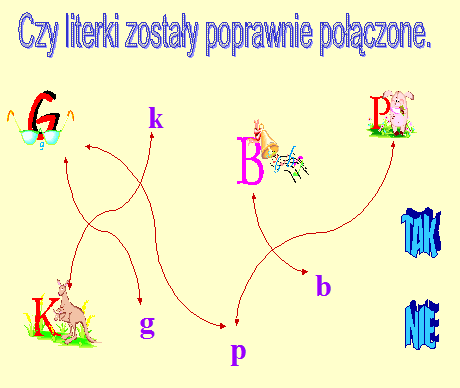 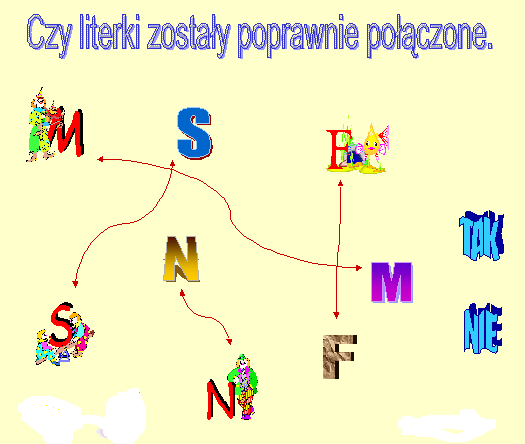 